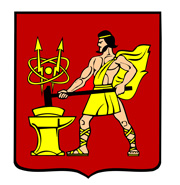 АДМИНИСТРАЦИЯГОРОДСКОГО ОКРУГА ЭЛЕКТРОСТАЛЬМОСКОВСКОЙ  ОБЛАСТИПОСТАНОВЛЕНИЕО награждении Почетным нагрудным знаком Главы городского округа 
Электросталь Московской области «За труд на благо города Электросталь»В соответствии с Положением о порядке представления к наградам городского округа Электросталь Московской области, утвержденным постановлением Администрации городского округа Электросталь Московской области от 01.06.2018 № 486/6, на основании ходатайства НП «ЭСКО-ВЕМО» от 29.07.2021 № 264и протокола Комиссии 
по рассмотрению и подготовке документов для представления к государственным наградам Российской Федерации, наградам Московской области и присвоения почетных званий Московской области, наградам городского округа Электросталь Московской области 
от 30.07.2021 № 72/1Администрация городского округа Электросталь Московской области ПОСТАНОВЛЯЕТ:1. Наградить Почетным нагрудным знаком Главы городского округа Электросталь Московской области «За труд на благо города Электросталь» Горбунова Владимира Васильевичаза многолетний добросовестный труд, высокий профессионализм и в связи 
с Юбилеем со дня рождения.2. Опубликовать информацию о награждении в газете «Новости недели» 
и разместить на официальном сайте городского округа Электросталь Московской области 
в сети «Интернет».Первый заместитель Главы
Администрации городского округа                                     			        О.В.Печникова30.07.2021№607/7